О внесении изменений в приказфинансового управления администрации г. Свободного от 22.07.2016 № 153/1ПРИКАЗЫВАЮ:Внести изменения в Указания о порядке применения бюджетной классификации для составления и исполнения городского бюджета, утвержденные приказом финансового управления администрации г. Свободного от 22.07.2016 № 153/1 (в последней редакции от 16.04.2018 № 96/1):1. Приложение 1 к Указаниям о порядке применения целевых статей классификации расходов городского бюджета «Перечень кодов целевых статей классификации расходов бюджета муниципального образования «город Свободный»»:1.1 дополнить новыми целевыми статьями следующего содержания:2. В приложении 2 к Указаниям о порядке применения целевых статей классификации расходов городского бюджета «Правила отнесения расходов бюджета муниципального образования «город Свободный» на соответствующие целевые статьи классификации расходов бюджета» внести следующие изменения:2.1 Муниципальную программу 55 0 00 00000 «Обеспечение доступным и качественным жильем населения города Свободного на 2015-2020 годы» основное мероприятие 55 2 01 00000 «Улучшение жилищных условий» подпрограммы          55 2 00 00000 «Переселение граждан из аварийного жилищного фонда, в том числе с учетом необходимости развития малоэтажного жилищного строительства на территории города Свободного» перед абзацем «-S9602 Обеспечение мероприятий по переселению граждан из аварийного жилищного фонда, в том числе переселению граждан из аварийного жилищного фонда с учетом необходимости развития малоэтажного жилищного строительства» дополнить абзацем следующего содержания:По данному направлению расходов отражаются расходы, связанные с предоставлением иных межбюджетных трансфертов бюджетам муниципальных образований на реализацию мероприятий планов социального развития центров экономического роста субъектов Российской Федерации, входящих в состав Дальневосточного федерального округа, в части переселения граждан из аварийного жилищного фонда.».2.2  Муниципальную программу 56 0 00 00000 «Модернизация жилищно-коммунального комплекса, энергосбережение и повышение энергетической эффективности в городе Свободном на 2015-2020 годы» основное мероприятие 56 1 03 00000 «Повышение эффективности, устойчивости и надежности функционирования жилищно-коммунального комплекса» подпрограммы                 56 1 00 00000 «Обеспечение доступности коммунальных услуг, повышение качества и надежности жилищно-коммунального обслуживания населения города» перед абзацем «-S7400 Расходы, направленные на модернизацию коммунальной инфраструктуры» дополнить абзацем следующего содержания:По данному направлению расходов отражаются расходы, связанные с предоставлением иных межбюджетных трансфертов бюджетам муниципальных образований на реализацию мероприятий планов социального развития центров экономического роста субъектов Российской Федерации, входящих в состав Дальневосточного федерального округа, в сфере жилищно-коммунального хозяйства.».2.3 Муниципальную программу 57 0 00 00000 «Развитие образования города Свободного на 2015-2020 годы» основное мероприятие 57 1 04 00000 «Содействие развитию дошкольного и общего образования» подпрограммы 57 1 00 00000 «Развитие дошкольного, общего и дополнительного образования детей» перед абзацем «-L5200 Реализация мероприятий по содействию созданию в субъектах Российской Федерации новых мест в общеобразовательных организациях» дополнить абзацем следующего содержания:По данному направлению расходов отражаются расходы, связанные с предоставлением иных межбюджетных трансфертов бюджетам муниципальных образований на реализацию мероприятий планов социального развития центров экономического роста субъектов Российской Федерации, входящих в состав Дальневосточного федерального округа, в сфере образования.».2.4 Муниципальную программу 61 0 00 00000 «Развитие и сохранение культуры и искусства в городе Свободном на 2015-2020 годы» основное мероприятие 61 1 01 00000 «Организация и развитие деятельности клубных формирований, народных коллективов» подпрограммы 61 1 00 00000 «Культурно-досуговая деятельность» перед абзацем «-S7110 Капитальные вложения в объекты муниципальной собственности» дополнить абзацем следующего содержания:По данному направлению расходов отражаются расходы, связанные с предоставлением иных межбюджетных трансфертов бюджетам муниципальных образований на реализацию мероприятий планов социального развития центров экономического роста субъектов Российской Федерации, входящих в состав Дальневосточного федерального округа, в сфере культуры.».Начальник финансового управленияадминистрации г. Свободного                                                                        Т.Н. Димова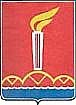 ФИНАНСОВОЕ УПРАВЛЕНИЕ АДМИНИСТРАЦИИ ГОРОДА СВОБОДНОГОП Р И К А З  № 112 04.05.2018                                                                                   г. Свободный55 2 01 55055Реализация мероприятий планов социального развития центров экономического роста субъектов Российской Федерации, входящих в состав Дальневосточного федерального округа, в части переселения граждан из аварийного жилищного фонда56 1 03 55054Реализация мероприятий планов социального развития центров экономического роста субъектов Российской Федерации, входящих в состав Дальневосточного федерального округа, в сфере жилищно-коммунального хозяйства57 1 04 55052Реализация мероприятий планов социального развития центров экономического роста субъектов Российской Федерации, входящих в состав Дальневосточного федерального округа, в сфере образования61 1 01 55053Реализация мероприятий планов социального развития центров экономического роста субъектов Российской Федерации, входящих в состав Дальневосточного федерального округа, в сфере культуры           «-55055Реализация мероприятий планов социального развития центров экономического роста субъектов Российской Федерации, входящих в состав Дальневосточного федерального округа, в части переселения граждан из аварийного жилищного фонда          «-55054Реализация мероприятий планов социального развития центров экономического роста субъектов Российской Федерации, входящих в состав Дальневосточного федерального округа, в сфере жилищно-коммунального хозяйства          «-55052Реализация мероприятий планов социального развития центров экономического роста субъектов Российской Федерации, входящих в состав Дальневосточного федерального округа, в сфере образования          «-55053Реализация мероприятий планов социального развития центров экономического роста субъектов Российской Федерации, входящих в состав Дальневосточного федерального округа, в сфере культуры